Příloha č. 3 výzvy                                             Kupní smlouva                                5512080524Euzavřená podle ustanovení § 2079 a následujících zákona č. 89/2012 Sb., občanský zákoník, v platném znění (dále jen „občanský zákoník“) níže uvedeného dne, měsíce a roku mezi účastníky:Smluvní stranyNázev firmy: Aspironix s.r.o.se sídlem Hradčanské náměstí 12/60, Praha 1, 118 00IČO, DIČ 29040736, CZ29040736Zapsaná v obchodním rejstříku vedeném Městským soudem v Praze, oddíl C, vložka 162086Zastoupená XXXX.bankovní spojení, č.ú. XXXX.(dále jen „prodávající“)aNemocnice Nové Město na Moravě, příspěvková organizacese sídlem Nové Město na Moravě, Žďárská 610, PSČ 592 31IČO: 00842001DIČ: CZ00842001zapsána v obchodním rejstříku, vedeném KS v Brně v oddílu Pr, vložce číslo 1446zastoupená: XXXXbankovní spojení: XXXX(dále jen „kupující“)PreambuleTato smlouva je uzavřena na základě zadávacího řízení k veřejné zakázce na dodávky s názvem „Dílčí dodávky spotřebního materiálu pro hojení ran metodou podtlakové zaplavovací terapie včetně výpůjčky přístrojů pro podtlakovou zaplavovací terapii“ zadávané v rámci dynamického nákupního systému s názvem Dynamický nákupní systém na dodávky zdravotnického spotřebního materiálu s ev. č. veřejné zakázky uvedeným ve Věstníku veřejných zakázek Z2023-015538, u kupujícího vedené pod evidenčním číslem DNS/23/01-03, zadávané dle směrnice kupujícího č. 2/2023 a Pravidel Rady Kraje Vysočina pro zadávání veřejných zakázek č. 05/21 ze dne 29.6.2021 a v souladu s § 27 a § 31 zákona č. 134/2016 Sb., o zadávání veřejných zakázek, v platném znění (dále jen „zákon“).Prodávající prohlašuje, že si je vědom skutečnosti, že kupující má zájem realizovat předmět této smlouvy v souladu se zásadami odpovědného zadávání veřejných zakázek stanovenými v § 6 odst. 4 zákona. Odpovědné zadávání veřejných zakázek kromě důrazu na čistě ekonomické parametry zohledňuje také související dopady zejména v oblasti zaměstnanosti, sociálních a pracovních práv a také životního prostředí.Kupující proto klade důraz na to, aby prodávající při své podnikatelské činnosti v maximální možné míře naplňoval požadavky z usnesení vlády České republiky ze dne 24. července 2017 č. 531, o Pravidlech uplatňování odpovědného přístupu při zadávání veřejných zakázek a nákupech státní správy a samosprávy, které zohledňuje sociální resp. širší společenské a zejména také enviromentální aspekty směřující k prospěchu pro společnost a ekonomiku a minimalizaci negativních dopadů na životní prostředí. Aspekty odpovědného zadávání veřejných zakázek jsou zohledněny dále v textu této smlouvy.Článek I.Předmět smlouvyPředmětem této kupní smlouvy (dále jen „smlouva“) je závazek prodávajícího dodávat v dílčích dodávkách kupujícímu předmět koupě - zdravotnický spotřební materiál pro hojení ran metodou podtlakové zaplavovací terapie (dále jen „předmět koupě“) ve specifikaci a předpokládaném objemu uvedeném v příloze č. 1, č. 2 a č. 3 této smlouvy, které jsou nedílnou součástí této smlouvy. Součástí předmětu smlouvy je doprava předmětu koupě do místa plnění.Kupující se touto smlouvou zavazuje řádně dodaný předmět koupě od prodávajícího odebírat a platit kupní cenu dle příslušných ustanovení této smlouvy.Předmět veřejné zakázky musí splňovat z pohledu kvality všechny příslušné předepsané normy a musí být v souladu s platnou legislativou pro tuto oblast zejména:s Nařízením Evropského parlamentu a rady (EU) 2017/745 o zdravotnických prostředcích, změně směrnice 2001/83/ES, nařízení (ES) č. 178/2002 a nařízení (ES) č. 1223/2009 a o zrušení směrnic Rady 90/385/EHS a 93/42/EHS (dále jen „nařízení MDR“); případně se směrnicí 93/42/EHS o zdravotnických prostředcích (dále jen „směrnice MDD“);se zákonem č. 375/2022 Sb. o zdravotnických prostředcích a diagnostických zdravotnických prostředcích in vitro v platném znění a jeho případných prováděcích předpisů (dále jen „zákon č. 375/2022 Sb.“);se zákonem č. 102/2001 Sb., o obecné bezpečnosti výrobků, ve znění pozdějších předpisů;se zákonem č. 22/1997 Sb., o technických požadavcích na výrobky a o změně a doplnění některých zákonů, ve znění pozdějších předpisů (dále jen „zákon č. 22/1997 Sb.“) a jeho příslušnými prováděcími nařízeními vlády a vyhláškami vztahujícími se k problematice zdravotnických prostředků,ostatní platnou legislativou, s harmonizovanými českými technickými normami a ostatními ČSN vztahujícími se k předmětu smlouvy.Předmět smlouvy je dán touto smlouvou a zadávacími podmínkami k veřejné zakázce identifikované výše v preambuli této smlouvy.Článek II.Místo plněníMístem plnění je Nemocnice Nové Město na Moravě, příspěvková organizace, se sídlem Žďárská ul. 610, 592 31 Nové Město na Moravě, sklad zdravotnického materiálu.Článek III.Doba plněníSmlouva se sjednává na dobu neurčitou, a to ode dne účinnosti této smlouvy. Před uplynutím této doby je možno smlouvu vypovědět písemnou výpovědí bez udání důvodu. Výpovědní doba činí 1 měsíc a začne běžet dnem doručení druhé smluvní straně.Kupující je oprávněn vypovědět tuto smlouvu také v případě, že v souvislosti s plněním účelu této smlouvy dojde ke spáchání trestného činu. Výpovědní doba činí 3 dny a začíná běžet dnem následujícím po dni, kdy bylo písemné vyhotovení výpovědi doručeno prodávajícímu.Smlouvu lze ukončit i písemnou dohodou obou smluvních stran.Článek IV.Dodací podmínkyProdávající se zavazuje po dobu platnosti této smlouvy dodávat kupujícímu předmět koupě v dílčích dodávkách v předpokládaném rozsahu, uvedeném v příloze č. 1 této smlouvy.U předmětu koupě nesmí být při dodání exspirační doba kratší než 12 měsíců. Předmět koupě, u něhož ke dni dodání zbývá exspirační doby méně, než je výše stanoveno, může být dodán pouze po předchozím souhlasu objednatele a případně za předem dohodnutou sníženou cenu.Množství předmětu koupě v jednotlivých dílčích dodávkách bude specifikováno na základě příslušných dílčích objednávek kupujícího. Předpokládaný objem předmětu koupě na dobu plnění, uvedený v příloze č. 1 této smlouvy, je předpokládaný.Jednotlivé dílčí dodávky předmětu koupě je prodávající povinen dodat kupujícímu nejpozději do 2 pracovních dnů od obdržení písemné, telefonické, faxové nebo emailové objednávky.Prodávající při převzetí zboží zajistí nezbytnou manipulaci s předávaným zbožím tak, aby při vykládce nedošlo k jeho poškození či nežádoucí expozici povětrnostních vlivů. V součinnosti s osobou oprávněnou k převzetí zboží a s pomocí dostupných manipulačních prostředků zajistí předávku zboží na místo určené zaměstnancem skladu zdravotnického materiálu. V případě manipulace s těžkými a objemnými kartony je nejvhodnějším řešením paletový vozík.Kontaktní údaje prodávajícího:Alliance Healthcare s.r.o.Adresa: : . Podle. Trati 624/7, Praha .10. 108. 00 .Tel: :. XXXXEmail XXXXKontaktní údaje kupujícího:ve věcech smluvních a obchodních: .Oddělení nákupu a veřejných zakázekadresa: sídlo zadavatelekontaktní osoba: XXXXtel: + XXXXemail: XXXXve věcech týkajících se objednávek a dodávek:Sklad zdravotnického materiáluadresa: sídlo zadavateletel:	. + XXXXemail: XXXX kontaktní osoba: XXXXKupující se zavazuje umožnit přístup určeným pracovníkům prodávajícího do areálu místa plnění za účelem plnění ustanovení této smlouvy.Dodávka se považuje dle této smlouvy za splněnou, pokud předmět koupě bude řádně předán kupujícímu v místě plnění včetně příslušných dokladů, které se k dodávanému předmětu koupě vztahují. Předání a převzetí bude potvrzeno podpisem dodacího listu oprávněnými zástupci obou smluvních stran.Prodávající odpovídá za to, že dodaný předmět koupě je způsobilý k užití v souladu s jeho určením, a že odpovídá všem požadavkům obecně závazných právních předpisů.Prodávající se zavazuje v rámci plnění této smlouvy nevyužívat v rozsahu vyšším než 10% ceny poddodavatele, který je:fyzickou či právnickou osobou nebo subjektem či orgánem se sídlem v Rusku,právnickou osobou, subjektem nebo orgánem, který je z více než 50 % přímo či nepřímo vlastněn některým ze subjektů uvedených v písmeni a) tohoto odstavce, nebofyzickou nebo právnickou osobou, subjektem nebo orgánem, který jedná jménem nebo na pokyn některého ze subjektů uvedených v písmeni a) nebo b) tohoto odstavce.Prodávající se zavazuje v rámci plnění této smlouvy nerealizovat ani přímý ani nepřímý nákup či dovoz zboží uvedeného v Nařízení Rady (EU) č. 833/2014 ve znění poslední novely Nařízením Rady (EU) č. 2022/576.Článek V.Kupní cena a platební podmínkyPředpokládaná celková kupní cena za dobu plnění je uvedena v příloze č. 1 této smlouvy. K ceně v Kč bez DPH bude připočtena zákonem stanovená sazba DPH.Ceny za předmět koupě jsou uvedeny v příloze č. 1 této smlouvy - tyto ceny jsou konečné a zahrnují veškeré náklady prodávajícího (např. dopravné do místa plnění, pojištění zásilky, celní, bankovní a ostatní poplatky, finanční vlivy apod.). Ceny jsou platné a neměnné po dobu 1 roku od uzavření smlouvy.Po celou dobu plnění je možné změnit cenu pouze v případě, že dojde v průběhu realizace předmětu koupě ke změnám daňových předpisů - zákonných sazeb, upravujících výši sazby DPH; smluvní strany se dohodly, že v případě změny zákonných sazeb DPH nebudou uzavírat písemný dodatek k této smlouvě o změně výše ceny a DPH bude účtována podle předpisů platných v době uskutečnění zdanitelného plnění.Jednotlivé dílčí dodávky budou fakturovány pro každou dílčí objednávku podle skutečně dodaného druhu a objemu zboží, a to po dodání dílčí dodávky do místa plnění a na základě potvrzeného dodacího listu.Kupující se zavazuje hradit prodávajícímu cenu předmětu koupě, a to na základě daňového dokladu splňujícího všechny náležitosti daňového dokladu dle příslušných právních předpisů. Kupující je oprávněn vrátit vadný daňový doklad prodávajícímu, a to až do lhůty splatnosti. V takovém případě není kupující v prodlení s úhradou kupní ceny. Nová lhůta splatnosti začíná běžet dnem doručení bezvadného daňového dokladu.Smluvní splatnost daňového dokladu bude 30 kalendářních dnů ode dne doručení daňového dokladu kupujícímu. Smluvní strany prohlašují, že splatnost daňového dokladu je, s ohledem na zavedený organizační systém kupujícího zohledňující financování zdravotními pojišťovnami, pro obě smluvní strany spravedlivá.Celkovou a pro účely fakturace rozhodnou cenou se rozumí cena včetně DPH.Úhrada za plnění z této smlouvy bude realizována bezhotovostním převodem na účet prodávajícího, který je správcem daně (finančním úřadem) zveřejněn způsobem umožňujícím dálkový přístup ve smyslu ustanovení § 98 zákona č. 235/2004 Sb., o dani z přidané hodnoty, ve znění pozdějších předpisů (dále jen „zákon o DPH“).Pokud se po dobu účinnosti této smlouvy prodávající stane nespolehlivým plátcem ve smyslu ustanovení § 106a zákona o DPH, smluvní strany se dohodly, že kupující uhradí DPH za zdanitelné plnění přímo příslušnému správci daně. Kupujícím takto provedená úhrada je považována za uhrazení příslušné části smluvní ceny rovnající se výši DPH fakturované prodávajícím.Článek VI.Smluvní pokuta a úrok z prodleníV případě, že prodávající nedodrží termíny dle čl. IV. odst. 4 této smlouvy, má kupující právo na smluvní pokutu ve výši 0,01% z ceny nedodaného předmětu koupě, a to za každý den prodlení.V případě, že bude kupující v prodlení s úhradou faktury dle čl. V odst. 6 této smlouvy, má prodávající právo požadovat úrok z prodlení ve výši 0,01% z dlužné částky, a to za každý den prodlení s tím, že zaplacené úroky z prodlení plně kryjí i náhradu škody prodávajícího.V případě, že při plnění předmětu smlouvy prodávající prokazatelně poruší ustanovení čl. XII. definující aspekty odpovědného zadávání pro plnění předmětu smlouvy, je prodávající povinen uhradit smluvní pokutu ve výši 5 000,- Kč za každé jednotlivé porušení.V případě, že prodávající poruší ustanovení o mlčenlivosti dle čl. XI. této smlouvy, je prodávající povinen uhradit smluvní pokutu ve výši 20.000,- Kč za každé jednotlivé porušení.Zaplacením smluvní pokuty není dotčeno právo na náhradu škody, která vznikla smluvní straně v příčinné souvislosti s porušením smlouvy. Stejně tak není dotčena povinnost příslušné smluvní strany splnit své závazky dle této smlouvy. Ustanovení § 2050 občanského zákoníku se v tomto případě nepoužije.V případě, že kupujícímu vznikne škoda v příčinné souvislosti s porušením smlouvy, má právo účtovat smluvní pokutu ve výši vzniklé škodySankce jsou splatné do 14 dnů poté, co bude písemná výzva oprávněné strany k úhradě sankce doručena straně povinné.Článek VII.Přechod nebezpečí škodyNebezpečí škody na předmětu koupě přechází na kupujícího okamžikem jeho převzetí dle čl. IV. odst. 8 této smlouvy.Článek VIII.Nabytí vlastnického právaKupující nabývá vlastnické právo k předmětu koupě okamžikem jeho převzetí dle čl. IV. odst. 8 této smlouvy.Článek IX.Záruka za jakostZa předpokladu, že budou ze strany kupujícího dodrženy požadované skladovací podmínky, bude předmět koupě po dobu exspirační lhůty, uvedené na jeho obalu, způsobilý k řádnému užívání a zachová si obvyklé vlastnosti. Při nedodržení této podmínky má kupující nárok na bezplatnou výměnu předmětu koupě. Na jakost předmětu koupě při převzetí se použijí ustanovení § 2161 občanského zákoníku.Článek X.Odpovědnost prodávajícího za vadyPoskytnutá záruka znamená, že dodaný předmět koupě bude po dobu exspirační lhůty plně funkční a bude mít vlastnosti odpovídající jeho využití.Prodávající neodpovídá za vady předmětu koupě, které byly způsobeny nevhodným a neodborným používáním.Zjevné vady předmětu koupě, tedy vady, které lze zjistit při převzetí předmětu koupě kupujícím, musí být kupujícím reklamovány na předávacím protokolu nebo neprodleně následnou písemností. Bude-li předmět koupě v době převzetí vykazovat zjevné vady, je kupující oprávněn předmět koupě nepřevzít.Vady, které lze zjistit až po dodání předmětu koupě, musí kupující reklamovat písemně nebo e-mailem bez zbytečného odkladu po tomto zjištění. Reklamace obsahuje stručný popis toho, jak se vada projevuje. Reklamace bude obsahovat stručný popis toho, jak se vada projevuje. Kupující dále uvede, které právo dle čl. X. odst. 5 si zvolil.V případě reklamace má kupující vůči prodávajícímu tyto nároky:právo žádat dodání nového bezvadného plnění,právo žádat bezplatné odstranění vady v rozsahu uvedeném v reklamaci,právo odstoupit od smlouvy v případě, že se jedná o vadu, která brání řádnému užívání a v náhradním termínu nebylo dodáno nové bezvadné plnění.V ostatním platí pro uplatňování a způsob odstraňování vad příslušná ustanovení Občanského zákoníku.Článek XI.MlčenlivostV průběhu plnění předmětu této smlouvy může prodávající přijít do styku s důvěrnými informacemi týkající se kupujícího, jeho zaměstnanců či pacientů• mající povahu osobních údajů identifikovatelných fyzických osob, obchodních údajů, či údajů o jiných právních a faktických vztazích kupujícího,• které prodávající obdržel či obdrží, a to ať již písemně, ústně, v elektronické či jiné formě, a to na jakémkoli nosiči, na němž takováto informace může být nahrána nebo uložena.Za důvěrné informace se nepovažují informace, které jsou či se stanou veřejně přístupnými a mohou být kýmkoli získány bez nutnosti vyvinout větší úsilí za předpokladu, že nejsou získány jako důsledek protiprávního jednání.V případě pochybností sdělí kupující na žádost prodávajícího, zda informaci považuje za důvěrnou. Nepožádal-li prodávající o toto sdělení, má se v případě pochybností za to, že informace je důvěrná.Prodávající zajistí zachování mlčenlivosti o veškerých důvěrných informacích a zajistí přenesení povinnosti mlčenlivosti v plném rozsahu této smlouvy na své zaměstnance i jakékoli další osoby v právním či faktickém vztahu ke kupujícímu, které se budou na realizaci předmětu smlouvy podílet. To platí i pro ostatní povinnosti uložené touto smlouvou.Prodávající se dále zavazuje dodržovat pravidla a zásady zpracování a ochrany osobních údajů identifikovatelných fyzických osob podle zákona č. 110/2019 Sb., o zpracování osobních údajů a Obecného nařízení Evropského parlamentu a rady (EU) č. 2016/679 o ochraně fyzických osob v souvislosti se zpracováním osobních údajů a o volném pohybu těchto údajů a o zrušení směrnice 95/46/ES, zákona č. 372/2011 Sb., zákon o zdravotních službách, zákona č. 373/2011 Sb., o specifických zdravotních službách a vyhlášky č. 98/2012 Sb., o zdravotnické dokumentaci.Prodávající prohlašuje, že v předmětu dodávky:□ jsou uchovávány osobní údaje a údaje zvláštní kategorie kupujícího, jeho zaměstnanců či pacientů, a to následující:nejsou uchovávány osobní údaje a údaje zvláštní kategorie kupujícího, jeho zaměstnanců či pacientů.Ustanovení tohoto článku se vztahují jak na období platnosti této smlouvy, tak na období po jejím ukončení.Článek XII.Aspekty odpovědného zadáváníProdávající se zavazuje, že při plnění předmětu smlouvy bude dbát o dodržování důstojných pracovních podmínek osob, které se na jejím plnění budou podílet. Prodávající se proto zavazuje po celou dobu trvání smluvního vztahu založeného smlouvou zajistit dodržování veškerých právních předpisů, zejména pak pracovněprávních (odměňování, pracovní doba, doba odpočinku mezi směnami, placené přesčasy), dále předpisů týkajících se oblasti zaměstnanosti a bezpečnosti a ochrany zdraví při práci, tj. zejména zákona č. 435/2004 Sb., o zaměstnanosti, ve znění pozdějších předpisů a z. č. 262/2006 Sb., zákoníku práce, ve znění pozdějších předpisů, a to vůči všem osobám, které se na plnění zakázky podílejí (a bez ohledu na to, zda budou činnosti prováděny prodávajícím či jeho poddodavateli). Prodávající se také zavazuje zajistit, že všechny osoby, které se na plnění předmětu smlouvy podílejí (a bez ohledu na to, zda budou činnosti prováděny prodávajícím či jeho poddodavateli), jsou vedeny v příslušných registrech, jako například v registru pojištěnců ČSSZ, a mají příslušná povolení k pobytu v ČR. Prodávající je dále povinen zajistit, že všechny osoby, které se na plnění zakázky podílejí (a bez ohledu na to, zda budou činnosti prováděny prodávajícím či jeho poddodavateli) budou proškoleny z problematiky BOZP a že jsou vybaveny osobními ochrannými pracovními prostředky dle účinné legislativy.Prodávající se zavazuje při své činnosti v maximální míře naplňovat požadavky, vyplývající z usnesení vlády České republiky ze dne 24. července 2017 č. 531, o Pravidlech uplatňování odpovědného přístupu při zadávání veřejných zakázek a nákupech státní správy a samosprávy, které zohledňuje sociální resp. širší společenské a zejména také enviromentální aspekty směřující k prospěchu pro společnost a ekonomiku a minimalizaci negativních dopadů na životní prostředí - viz https://apps.odok.ez/attachment/-/down/RCIAAPNEQ20J .V rámci plnění předmětu smlouvy se prodávající zavazuje dodržovat předpisy z oblasti ochrany životního prostředí, odpadového a vodního hospodářství zejména zákon č. 17/1992 Sb., o životním prostředí ve znění pozdějších předpisů, zákon č. 541/2020 Sb., o odpadech ve znění pozdějších předpisů a také zákon č. 477/2001 Sb., o obalech a o změně některých zákonů, ve znění pozdějších předpisů. Související náklady s dodržováním shora uvedených předpisů jsou zahrnuty v ceně za předmět smlouvy uvedené v čl. III odst. 1 této smlouvy.Prodávající se zavazuje kdykoliv v průběhu plnění poskytnout kupujícímu na základě jeho žádosti doklady a údaje týkající se jeho činnosti ve smyslu prokázání naplňování shora uvedených sociálních a enviromentálních aspektů odpovědného zadávání.Článek XIII.Odstoupení od smlouvyKromě důvodů stanovených Občanským zákoníkem lze od této smlouvy jednostranně odstoupit v následujících případech:prodávající v případě, že na straně kupujícího dojde k prodlení s úhradou faktury delší než 90 dnů po splatnosti a pokud kupující nezjedná nápravu, přestože bude prodávajícím na tuto skutečnost prokazatelně upozorněn, do 7 kalendářních dnů od doručení upozornění,kupující v případě, že na straně prodávajícího dojde k neplnění předmětu koupě v termínech a kvalitě dle příslušných ustanovení této smlouvy a pokud prodávající nezjedná nápravu, přestože bude kupujícím na tuto skutečnost prokazatelně upozorněn, do 7 kalendářních dnů od doručení upozornění,kupující v případě, že v souvislosti s plněním účelu smlouvy dojde ke spáchání trestného činu,kupující v případě, že prodávající nesplní povinnost uvedenou v čl. IV odst. 10 a 11 této smlouvy.Odstoupení se stává účinným dnem následujícím po dni, kdy bylo písemné vyhotovení odstoupení doručeno druhé smluvní straně.Článek XIV.Závěrečná ustanoveníProdávající prohlašuje, že se před uzavřením smlouvy nedopustil v souvislosti se zadávacím řízením sám nebo prostřednictvím jiné osoby žádného jednání, jež by odporovalo zákonu nebo dobrým mravům nebo by zákon obcházelo, zejména, že nenabízel žádné výhody osobám podílejícím se na zadání veřejné zakázky, na kterou s ním kupující uzavřel smlouvu, a že se zejména ve vztahu k ostatním uchazečům nedopustil žádného jednání narušujícího hospodářskou soutěž.Tato smlouva nabývá platnosti dnem podpisu obou smluvních stran a účinnosti dnem uveřejnění v informačním systému veřejné správy - Registru smluv.Prodávající výslovně souhlasí se zveřejněním celého textu této smlouvy v informačním systému veřejné správy - Registru smluv.Smluvní strany se dohodly, že zákonnou povinnost dle § 5 odst. 2 zákona č. 340/2015 Sb., o zvláštních podmínkách účinnosti některých smluv, uveřejňování těchto smluv a o registru smluv (zákon o registru smluv) splní kupující a splnění této povinnosti doloží prodávajícímu. Současně berou smluvní strany na vědomí, že v případě nesplnění zákonné povinnosti je smlouva do tří měsíců od jejího podpisu bez dalšího zrušena od samého počátku.Jakékoliv změny nebo doplňky této smlouvy nebo jejich příloh musí být provedeny formou písemných, chronologicky číslovaných dodatků, podepsaných oběma smluvními stranami.Smluvní strany se zavazují vyvinout maximální úsilí k odstranění vzájemných sporů vzniklých na základě této smlouvy nebo v souvislosti s ní a k jejich vyřešení smírnou cestou, zejména prostřednictvím jednání oprávněných osob, příp. statutárních orgánů či jejích členů. Nedojde-li ke smírnému vyřešení sporů mezi smluvními stranami, smluvní strany se dohodly, že všechny spory, vznikající z této smlouvy a v souvislosti s ní, budou řešeny prostřednictvím věcně příslušných soudů. Smluvní strany se dále dle § 89a zákona č. 99/1963 Sb., občanský soudní řád, v platném znění, dohodly, že k řešení případných sporů mezi smluvními stranami plynoucích z této smlouvy je místně příslušným soudem soud, jehož místní příslušnost se řídí obecným soudem kupujícího.Právní vztahy touto smlouvou výslovně neupravené se řídí příslušnými ustanoveními občanského zákoníku.Tato smlouva je vyhotovena ve dvou stejnopisech stejné autentičnosti, přičemž každá ze smluvních stran obdrží po jednom vyhotovení.Smluvní strany prohlašují, že si tuto smlouvu přečetly, že se dohodly na celém jejím obsahu, že se smluvními podmínkami souhlasí a že smlouva nebyla podepsána v tísni ani za nápadně jednostranně nevýhodných podmínek.Nedílnou součástí této smlouvy jsou přílohy:Příloha č. 1 - Cenová nabídkaPříloha č. 2 - Šablona pro dodavatele SZMPříloha č. 3 - Technický list předmětu smlouvyV Novém Městě na Moravě dne 09.05.2024Za prodávajícího:XXXXXXXX Příloha č. 1Cenová nabídkaPříloha č. 2Šablona pro dodavatele SZM (vyplněná příloha č. 4 výzvy)Příloha č. 3Technický list předmětu smlouvy (přiloží prodávající)JOSEPHINE - Cenová nabldk." nrlgtnáiNemocnice Nové Město na Moravě, příspěvková organizace                                                                            Příloha č.1 Cenová nabídkaDílčí dodávky spotřebního materiálu pro hojení ran metodou podtlakové zaplavovaci terapie včetně výpůjčky přístrojů pro DNS/23/01-0309.05.2024 11:44:25Aspironix s r.o.A^pironiX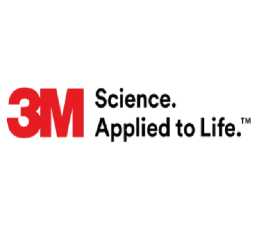 CENÍK 2024Podtlakováterapie V.A.C.(Vacuum Assisted Closure)V.A.C. Therapy - Negative Pressure Wound Therapy - NPWTV.A.C. Therapy - Closed Incision Negative Pressure Wound Therapy - ciNPWTV.A.C. Therapy - Negative Pressure Wound Therapy Disposable - dNPWT
V.A.C. Therapy - Negative Pressure Wound Therapy with Instillation - NPWTi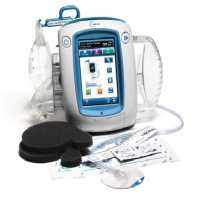 Dodává Aspironix s.r.o. skrze logistického partnera Alliance Healthcare.Více informací o produktech: XXXX
e-mail pro objednávky: XXXXAspironix s.r.o., Hradčanské náměstí 60/12, 118 00, Praha 1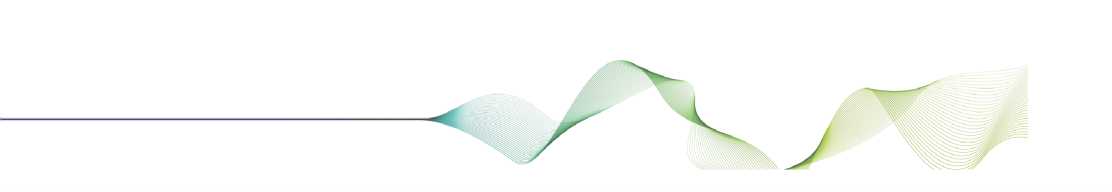 Dodává Aspironix s.r.o. skrze logistického partnera Alliance Healthcare.Více informací o produktech: XXXXe-mail pro objednávky: XXXXAspironix s.r.o., Hradčanské náměstí 60/12, 118 00, Praha 1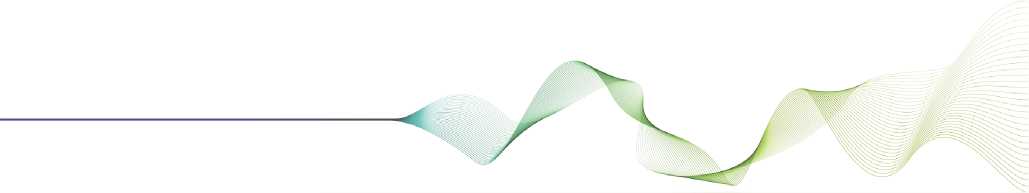 kod_dodavatelezev_dodavateleliance Healthcare s.r.o. liance Healthcare s.r.o. liance Healthcare s.r.o. liance Healthcare s.r.o. liance Healthcare s.r.o. liance Healthcare s.r.o. liance Healthcare s.r.o. liance Healthcare s.r.o. liance Healthcare s.r.o. liance Healthcare s.r.o. liance Healthcare s.r.o. liance Healthcare s.r.o. liance Healthcare s.r.o. liance Healthcare s.r.o.kod_zbozi_dodavatele ULTVFL05SM/5 ULTVFL05MD/5 ULTVFL05LG/5 M8275058/5 M8275063/5 M8275093/5 ULTLNK0500/5 M8275098/5 M8275096/5 M8275099/5 M8275068/1 M8275067/1 M6275009/10ean vyrobce 878237011911 KCI USA 849554000155 KCI USA 849554001893 KCI USA 849554000940 KCI USA 849554002012 KCI USA 878237000939 KCI USA 878237012314 KCI USA 849554000872 KCI USA 878237001189 KCI USA 849554000919 KCI USA 878237000779 KCI USA 849554000810 KCI USA 849554003316 KCI USA4260199571279 Prontomed0172998 VAC Ulta VeraFlo krytí velikosti S, (2 pěny - 11 x 8 x 1, 8cm)0172999 VAC Ulta VeraFlo krytí velikosti M (2 pěny -17 x 15 x 1, 8cm)0173000 VAC Ulta VeraFlo krytí velikosti L (2 pěny - 25 x 15 x 1, 6cm)0173023 VAC ACTI kanytsr s gelem 300ml á 5ks0082731 V.A.C. Ulta INFO Kanystr s gelem 500ml0172980 VAC Ulta Kanystr s gelem 1000ml0172997 VAC Ulta Vera link kazeta0171179 V.A.C. Granufoam Silver Set krytí velikosti S (10 x 7.5 x 3.2cm)0171180 V.A.C. Granufoam Silver Set krytí velikosti M ( 18 x 12,5 x 3,2cm)0171181 V.A.C. Granufoam Silver Set krytí velikosti L (26 x 15 x 3.2cm)0082004 VAC WhiteFoam Krytí velikost S, (10x7,5x1cm) - pouze pěna, á1ks0082005 VAC WhiteFoam Krytí velikost L, (10x15x1cm) - pouze pěna, á1ks0082153 V.A.C. Drape, krycí fólie, 30,5 x 26cm5014066 Aspirox wound solution oplachový a obkladový roztok pro VAC instilační terapii 1000mlkrytí pro instilační podtlakovou terapii krytí pro instilační podtlakovou terapii krytí pro instilační podtlakovou terapii kanystr pro podtlakovou terapii kanystr pro podtlakovou terapii kanystr pro podtlakovou terapii čerpací linka pro podtlakovou terapii pěnové krytí pro podtlakovou terapii s aktivním stříbrem pěnové krytí pro podtlakovou terapii s aktivním stříbrem pěnové krytí pro podtlakovou terapii s aktivním stříbrem krytí pro instilační a podtlakovou terapii krytí pro instilační a podtlakovou terapii samostatné folieroztok pro instilaci,oplachy,obložkymj_dodavatelebal bal bal bal bal bal bal bal bal bal ks ks bal ksbal á 5ks bal á 5ks bal á 5ks bal á 5ks bal á 5ks bal á 5ks bal á 5ks bal á 5ks bal á 5ks bal á 5ks 1 ks 1 ks bal á 10ks 1 ksXXXXnazev_vecne_skuatpeingyorie_dod_1 kategorie_dod_2 trida_nebezpecnostiIIburl_zbozi dod_lhuta null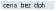 • : vac. verafIo” v*.Krytí V.A.C. VERAFLO™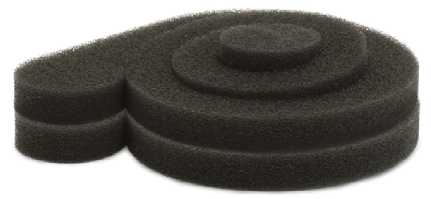 Terapie V.A.C. VERAFLO™ (proplachová terapie) kombinuje výhody léčby podtlakem (V.A.C.® terapie) ve spojení s řízenou dodávkou roztoku do rány a odsáváním tekutiny pro lokální irigaci rány v lůžku rány. Terapie se skládá z opakovaných automatizovaných instilačních cyklů, které umožňují opakované čištění rány bez nutnosti odstraňovat krytí.Proč používat krytí Krytí V.A.C.® VERAFLO™ spolu s proplachovou terapií?Pomáhá odstraňovat infekční materiál a další biologickou zátěž rány (např. bioburden).V případech kdy rána vyžaduje kombinaci granulace a čištění.Použijte krytí V.A.C.® VERAFLO™ na otevřené rány, kdy hlavním cílem terapie je granulace, spolu s účinným čištěním rány.Objednací kódPopis produktuObsah sterilního setu• : vac. verafIo" v*.Krytí V.A.C. VERAFLO CLEANSE™Tento obvaz tubulárního tvaru je navržen speciálně pro proplachovou terapii (V.A.C. VERAFLO ™), která umožňuje rovnoměrnou distribuci a odstranění lokálních roztoků přes lůžko rány. Používá se, když granulace NENÍ primárním cílem léčby v procesu hojení ran, ale cílem je účinné čištění rány, zejména u ran v dutinách, tunelech nebo u ran s nepravidelným povrchem (komplexní geometrie rány).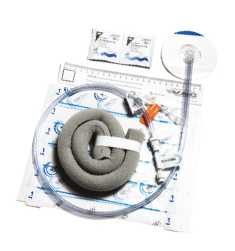 Proč používat krytí V.A.C. VERAFLO™ CLEANSE ™ spolus proplachovou terapií?Zahájit účinnější čištění rány pomocí usnadnění odstraňování infekčního materiálu a další biologické zátěže rány (např. bioburden).Navrženo pro snadnou aplikaci do tunelů anebo podminovaných ran (předstřižená, tubulární forma, kterou lze snadno odtrhnout nebo odstřihnout, aby pěna přesně odpovídala geometrii ošetřované rány).Použijte krytí V.A.C. VERAFLO ™ CLEANSE ™ na na rány se složitou geometrií, tunely, kavity nebo podminované rány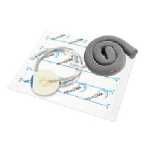 Objednací kódPopis produktuObsah sterilního setu1x tubulární krytí v délce 61 cm a průměru 3.2cm,2x vylepšená krycí fólii V.A.C.®, 2 balíčky 3M™ Cavilon™ malého čtverce, který na pokožce vytváří nedráždivý ochranný film a lépe přilnavý povrch pro nalepení krycí fólie, 1x terčík V.A.C. VERAT.R.A.C.™ se setem hadiček a 1x pravítkoCo budete potřebovat k zahájení instilační/proplachové terapie!V.A.C. ULTA™Kanystr 1000mlLéčebnou jednotkuV.A.C. ULTA™V.A.C. VERALINK™
kazetu(instilačn í zařízení)vProplachový
roztokSet krytí V.A.C. VERAFLO™ nebo V.A.C. VERAFLO CLEANSE™ nebo V.A.C. VERAFLO CLEANSE CHOICE™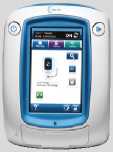 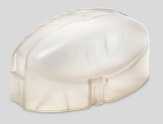 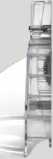 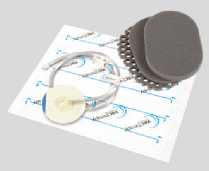 • ( vac. veraf Io v*.*••••••Krytí V.A.C. VERAFLO CLEANSE CHOICE™Krytí V.A.C. VERAFLO CLEANSE CHOICE™ ve spojení s proplachovou terapií (V.A.C. VERAFLO™) bylo navrženo k čištění rány, ke zvýšení vzniku nových granulačních tkání a usnadnění odstraňování infekčního materiálů z rány.Proč používat krytí V.A.C. VERAFLO™ CLEANSE CHOICE™ spolu s proplachovou terapií?Poskytuje mechanický pohyb (způsobuje dráždění a zvýšení mikrocirkulace) na spodině rány v kombinaci s cyklickým dodáváním roztoku a proplachem rány, usnadňuje odstranění silného exsudátu z rány, jako je fibrin, nekróza a další infekční materiály.Poskytuje lékařům další možnost, jak pomoci vyčistit velké komplexní rány, pokud není možný nebo není vhodný chirurgický (excizní) debridement.Objednací kódULTVCC05MDPopis produktuV.A.C. VERAFLO CLEANSECHOICE™Set krytí velikosti M,5 kusů v baleníObsah sterilního setulx krytí V.A.C. VERAFLO CLEANSE CHOICE™ (3 vrstvě krytí) velikosti 18x12.5cm (tloušťka 0,8-3,2 cm, lze použít jednu až tři vrstvy), 4x vylepšená krycí fólii V.A.C.®, 4 balíčky 3M™ Cavilon™ malého čtverce, který na pokožce vytváří nedráždivý ochranný film a lépe přilnavý povrch pro nalepení krycí fólie, 1x terčík V.A.C. VERAT.R.A.C.™ se setem hadiček a 1x pravítkoTerapie V.A.C. VERAFLO™ - příslušenství a doplňkyULTLNK0500V.A.C. VERALINK™ kazeta, instilační zařízení,5 kusů v balení The V.A.C. VERALINK™ kazeta propojuje léčebnou jednotku V.A.C.Ulta™ s vakem/lahví s roztokem a hadičkami krytí.Poskytuje praktické uchovávání a dodávku roztoku.lx instilační kazetaULTDUO0500V.A.C. VERAT.R.A.C. DUO™ Tube Set,5 kusů v balení, The V.A.C. VERAT.R.A.C. DUO™ Set hadiček obsahuje dva terčíky: 1x terčík určený na instilaci (proplach) a lx terčík určený pro odstraňování exsudátu a tekutin. Funguje také s technologií SENST.R.A.C.™, tzn. monitoruje a udržuje cílový tlak v ráně.1x samostatná sadahadiček, speciálně navržená pro použitís terapií V.A.C.VERAFLO™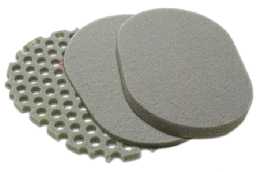 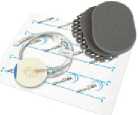 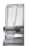 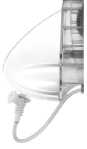 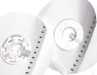 • : vac' therapy*• *•••••': vac. veraf Io™,**•••••■■Příslušenství a doplňky k terapii V.A.C.® a V.A.C.® VERAFLO™Objednací kódPopis produktuObsah sterilního setuM8275063/5INFOV.A.C.™/ V.A.C.ULTA™Kanystr s gelem 500ml,5 kusů v baleníM8275093/5INFOV.A.C.™/ V.A.C.ULTA™Kanystr s gelem 1000ml,5 kusů v balení1x 500ml sterilní kanystr s gelem se SENSAT.R.A.C.™ Tubing, svorkami na klemování a konektorem k napojení terapie.Kompatibilní s léčebnou jednotkou V.A.C.ULTA™ a INFOV.A.C.™1x 1000ml sterilní kanystr s gelem se SENSAT.R.A.C.™ Tubing, svorkami na klemování a konektorem k napojení terapie.Kompatibilní s léčebnou jednotkou V.A.C.ULTA™ a INFOV.A.C.™M6275009/10Krycí fólie V.A.C.® Drape1x krycí fólie V.A.C.® Drapevelikosti 30.5 x 26 cmM6275066/10V.A.C.® Y-spojka,10 kusů v baleníY-spojka, umožňuje připojit dvě V.A.C.® krytí k jedné terapeutické jednotce V.A.C.® (k jednomu přístroji)M6275069/10V.A.C.® TubingCap - uzávěr,10 kusů v balení1 V.A.C.® TubingCap - uzávěr hadičky.Pro použití se všemi terapeutickými jednotkami V.A.C.®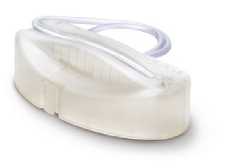 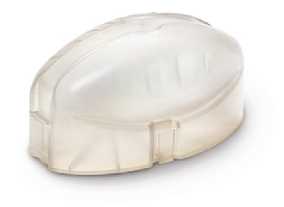 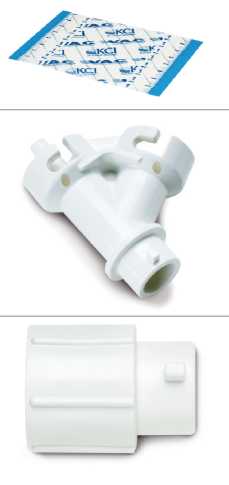 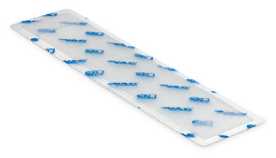 V.A.C.® GelHydrogelový proužek,10 kusů v balení10x oboustranně lepící hydrogelový těsnící proužek velikosti14 x 3 cm. Pro použití se všemi terapeutickými systémy V.A.C.®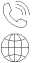 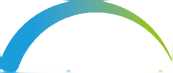 ASPIRONIX s.r.o.,Hradčanské náměstí 12/60, 118 00 PrahaXXXX+ XXXXwww.aspironix.comČísloPoložkaZapočítánoMnožstvíJednotkaCena celkem bez DPHJednotková cena bez DPH% DPHJednotková cena bez DPH,1Sada krytí pro instilační podtlakovou terapii vel. S (krytí, terčík s hadičkou a fólie)Ano10,001 ksXXXXXXXX12,00XXXX2Sada kryti pro instilační podtlakovou terapii vel. M (kryti, terčík s hadičkou a fólie)Ano280,001 ksXXXXXXXX12,00XXXX3Sada krytí pro instilační podtlakovou terapii vel. L (krytí, terčík s hadičkou a fólie)Ano10,001 ksXXXXXXXX12,00XXXX4Kanystr s gelem 300 mlAno10,001 ksXXXXXXXX12,00XXXX5Kanystr s gelem 500 mlAno10,001 ksXXXXXXXX12,00XXXX6Kanystr s gelem 1 000 mlAno360,001 ksXXXXXXXX12,00XXXX7Proplachovací kazetaAno200,001 ksXXXXXXXX12,00XXXX8Sada kryti s aktivním stříbrem vel. S (pěna se stříbrem, terčík, 2 folie)Ano10,001 ksXXXXXXXX12,00XXXX9Sada kryti s aktivním stříbrem vel M (pěna se stříbrem, terčík, 2 folie)Ano10,001 ksXXXXXXXX12,00XXXX10Sada kryti s aktivním stříbrem vel. L (pěna se stříbrem, terčík, 2 folie)Ano10,001 ksXXXXXXXX12,00XXXX11Krytí pro instilační podtlakovou terapii velikost S - pouze pěna (cca 7,5 x 10 cm)Ano10,001 ksXXXXXXXX12,00XXXX12Kryti pro instilační podtlakovou terapii velikost L - pouze pěna (cca 10x15 cm)Ano40,001 ksXXXXXXXX12,00XXXX13Samostatná fólie na rány (cca 30 x 25 cm)Ano80,001 ksXXXXXXXX12,00XXXX14Roztok pro instilaci a oplachy 1 000 mlAno360,001 ksXXXXXXXX12,00XXXXCelkem1 803 226,90NPWT - Podtlaková terapie V.A.C.NPWT - Podtlaková terapie V.A.C.NPWT - Podtlaková terapie V.A.C.NPWT - Podtlaková terapie V.A.C.NPWT - Podtlaková terapie V.A.C.NPWT - Podtlaková terapie V.A.C.NPWT - Podtlaková terapie V.A.C.Objednací kódKs v balen íKOD VZPZP ZÚMPopisCena s DPHCena bez DPHDPH%KCIKCIULTDEV011n/aPřístroj V.A.C. ULTA Veraflo instilační (stacionární, lze použít i bez instilace)XXXXXXXX21Spotřební materiál - kanystrSpotřební materiál - kanystrSpotřební materiál - kanystrSpotřební materiál - kanystrM8275058/550173023V.A.C. ACTI Kanystr s gelem 300mlXXXXXXXX12M8275063/550082731V.A.C. Ulta INFO Kanystr s gelem 500mlXXXXXXXX12M8275093/550172980V.A.C. Ulta Kanystr s gelem 1000mlXXXXXXXX12Spotřební materiál krytí pro čištění, podminované rány a štěpy - BÍLÁ pěnaSpotřební materiál krytí pro čištění, podminované rány a štěpy - BÍLÁ pěnaSpotřební materiál krytí pro čištění, podminované rány a štěpy - BÍLÁ pěnaSpotřební materiál krytí pro čištění, podminované rány a štěpy - BÍLÁ pěnaM8275068/550082004V.A.C. WhiteFoam SET Krytí velikost S, ( 10 x 7,5 x 1 cm )XXXXXXXX12M8275067/550082005V.A.C. WhiteFoam SET Krytí velikost L, (10 x 15 x 1cm)XXXXXXXX12Spotřební materiál krytí pro granulaci s obsahem stříbra - STŘÍBRNÁ pěnaSpotřební materiál krytí pro granulaci s obsahem stříbra - STŘÍBRNÁ pěnaSpotřební materiál krytí pro granulaci s obsahem stříbra - STŘÍBRNÁ pěnaSpotřební materiál krytí pro granulaci s obsahem stříbra - STŘÍBRNÁ pěnaM8275098/550171179V.A.C. Granufoam Silver Set krytí velikosti S (10 x 7.5 x 3.2cm)XXXXXXXX12M8275096/550171180V.A.C. Granufoam Silver Set krytí velikosti M ( 18 x 12,5 x 3,2cm)XXXXXXXX12M8275099/550171181V.A.C. Granufoam Silver Set krytí velikosti L (26 x 15 x 3.2cm)XXXXXXXX12NPWTi - Podtlaková terapie V.A.C. s instilacíNPWTi - Podtlaková terapie V.A.C. s instilacíNPWTi - Podtlaková terapie V.A.C. s instilacíNPWTi - Podtlaková terapie V.A.C. s instilacíNPWTi - Podtlaková terapie V.A.C. s instilacíNPWTi - Podtlaková terapie V.A.C. s instilacíNPWTi - Podtlaková terapie V.A.C. s instilacíSpotřební materiál ULTA - instilační zařízeníSpotřební materiál ULTA - instilační zařízeníSpotřební materiál ULTA - instilační zařízeníSpotřební materiál ULTA - instilační zařízeníULTLNK0500/550172997VAC Ulta VeraLink™ kazetaXXXXXXXX12Spotřební materiál ULTA - instilační základní krytíSpotřební materiál ULTA - instilační základní krytíSpotřební materiál ULTA - instilační základní krytíSpotřební materiál ULTA - instilační základní krytíULTVFL05SM/550172998VAC Ulta VeraFlo krytí velikosti S, (2 pěny - 11 x 8 x 1,8cm)XXXXXXXX12ULTVFL05MD/550172999VAC Ulta VeraFlo krytí velikosti M (2 pěny -17 x 15 x 1,8cm)XXXXXXXX12ULTVFL05LG/550173000VAC Ulta VeraFlo krytí velikosti L (2 pěny - 25 x 15 x 1,6cm)XXXXXXXX12NPWT + NPWTi PříslušenstvíNPWT + NPWTi PříslušenstvíNPWT + NPWTi PříslušenstvíNPWT + NPWTi PříslušenstvíNPWT + NPWTi PříslušenstvíNPWT + NPWTi PříslušenstvíNPWT + NPWTi PříslušenstvíDoplňky - příslušenství ke klasickému NWPT podtlaku a i NPWTi instilaciDoplňky - příslušenství ke klasickému NWPT podtlaku a i NPWTi instilaciDoplňky - příslušenství ke klasickému NWPT podtlaku a i NPWTi instilaciDoplňky - příslušenství ke klasickému NWPT podtlaku a i NPWTi instilaciDoplňky - příslušenství ke klasickému NWPT podtlaku a i NPWTi instilaciDoplňky - příslušenství ke klasickému NWPT podtlaku a i NPWTi instilaciDoplňky - příslušenství ke klasickému NWPT podtlaku a i NPWTi instilaciULTDUO0500/550173003VAC Ulta Vera TRAC Duo, dvouhlavý set hadicXXXXXXXX12M8275057/10100173028V.A.C. Sensa T.R.A.C. Pad, terčík (jen podtlak)XXXXXXXX12ULTVFL05SMV.A.C. VERAFLO™ SetV.A.C. VERAFLO™ Set2x spirálovité krytí velikosti 11 x 8 x 1.8cm,2x vylepšená krycí fólii V.A.C.®, 2 balíčky 3M™ Cavilon ™ malého čtverce, který na pokožce vytváří nedráždivý ochranný film a lépe přilnavý povrch pro nalepení krycí fólie, 1x terčík V.A.C. VERAT.R.A.C.™ se setem hadiček a 1x pravítkoULTVFL05SMkrytí velikosti S, v balení5 kusů2x spirálovité krytí velikosti 11 x 8 x 1.8cm,2x vylepšená krycí fólii V.A.C.®, 2 balíčky 3M™ Cavilon ™ malého čtverce, který na pokožce vytváří nedráždivý ochranný film a lépe přilnavý povrch pro nalepení krycí fólie, 1x terčík V.A.C. VERAT.R.A.C.™ se setem hadiček a 1x pravítkoULTVFL05MDV.A.C. VERAFLO™ Set krytí velikosti M, 5 kusů v baleníV.A.C. VERAFLO™ Set krytí velikosti M, 5 kusů v balení2x spirálovité krytí velikosti 17 x 15 x 1.8cm, 2x vylepšená krycí fólii V.A.C.®, 2 balíčky 3M™ Cavilon™ malého čtverce, který na pokožce vytváří nedráždivý ochranný film a lépe přilnavý povrch pro nalepení krycí fólie, 1x terčík V.A.C. VERAT.R.A.C.™ se setem hadiček a 1x pravítkoULTVFL05LGV.A.C. VERAFLO™ Set krytí velikosti L, 5 kusů v baleníV.A.C. VERAFLO™ Set krytí velikosti L, 5 kusů v balení2x V.A.C. VERAFLO™ krytí velikosti 25 x 15 x 1.6cm, 5x vylepšená krycí fólii V.A.C.®, 4 balíčky 3M™ Cavilon™ malého čtverce, který na pokožce vytváří nedráždivý ochranný film a lépe přilnavý povrch pro nalepení krycí fólie, 1x terčík V.A.C. VERAT.R.A.C.™ se setem hadiček a 1x pravítko